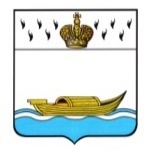 АДМИНИСТРАЦИЯВышневолоцкого городского округаПостановлениеот 19.06.2020                                                                                                   № 265г. Вышний ВолочекОб утверждении положения и составааппарата антитеррористической комиссии Вышневолоцкого городского округаВ соответствии с Федеральным законом Российской Федерации от 6 марта 2006 года N 35-ФЗ «О противодействии терроризму»,  решением антитеррористической комиссии Тверской области от 10.12.2014, в целях осуществления на территории Вышневолоцкого городского округа мероприятий по профилактике терроризма, минимизации и ликвидации последствий его проявлений, повышения эффективности работы антитеррористической комиссии Вышневолоцкого городского округа, Администрация Вышневолоцкого городского округа постановляет:1. Утвердить Положение об аппарате антитеррористической комиссии Вышневолоцкого городского округа  (приложение 1).2. Утвердить Состав аппарата антитеррористической комиссии  Вышневолоцкого городского округа (приложение 2).3. Контроль за выполнением настоящего постановления возложить на заместителя Главы Администрации Вышневолоцкого городского округа Морозова Д.Г.4. Настоящее постановление вступает в силу со дня его официального подписания. 5. Настоящее постановление подлежит официальному опубликованию в газете «Вышневолоцкая правда» и размещению на официальном сайте муниципального образования Вышневолоцкий городской округ Тверской области в информационно-телекоммуникационной сети «Интернет».Глава Вышневолоцкого городского округа                        Н. П. РощинаПриложение № 1
к постановлению Администрации
Вышневолоцкого городского округа
от 19.06.2020 № 265Положение
об аппарате антитеррористической комиссии
Вышневолоцкого городского округа1. Общие положения1.1. Аппарат антитеррористической комиссии Вышневолоцкого городского округа (далее - Аппарат) является исполнительным органом антитеррористической комиссии Вышневолоцкого городского округа (далее - Комиссия) и осуществляет организационное и материально-техническое обеспечение деятельности Комиссии.1.2. Аппарат Комиссии в своей деятельности руководствуется Конституцией Российской Федерации, федеральными конституционными законами, федеральными законами, указами и распоряжениями Президента Российской Федерации, постановлениями и распоряжениями Правительства Российской Федерации, законами и иными нормативными правовыми актами Тверской области, решениями Национального антитеррористического комитета (далее - НАК), правовыми актами председателя НАК, решениями Комиссии и организационно-распорядительными документами председателя Комиссии.2. Основные задачи2.1. Обеспечение подготовки и принятия решений Комиссии.2.2. Получение и анализ информации об общественно-политических, социально-экономических и иных процессах, происходящих на территории Вышневолоцкого городского округа и оказывающих влияние на развитие ситуации в сфере профилактики терроризма, выработка предложений Комиссии по устранению причин и условий, способствующих проявлению терроризма; 2.3. Подготовка предложений Комиссии по совершенствованию нормативного правового регулирования в области профилактики терроризма, минимизации и (или) ликвидации последствий его проявлений.2.3. Обеспечение реализации функций Комиссии по координации деятельности территориальных органов федеральных органов исполнительной власти, органов исполнительной власти Тверской области и органов местного самоуправления по профилактике терроризма, а также по минимизации и (или) ликвидации последствий его проявлений.2.4. Обеспечение реализации функций Комиссии по информационному сопровождению деятельности по профилактике терроризма, а также по минимизации и (или) ликвидации последствий его проявлений.2.5. Обеспечение реализации полномочий председателя Комиссии по установлению, изменению или отмене уровней террористической опасности.2.6. Разработка проекта плана заседаний антитеррористической комиссии;2.7. Обеспечение подготовки и проведения заседаний антитеррористической комиссии;2.8. Обеспечение деятельности антитеррористической комиссии по контролю исполнения ее решений;2.9. Обеспечение взаимодействия Комиссии с аппаратом антитеррористической комиссии Тверской области;2.10. Координация деятельности рабочих органов Комиссии;2.11. Организация и ведение делопроизводства антитеррористической комиссии.3. Основные функции3.1. В сфере обеспечения подготовки и принятия решений Комиссии:3.1.1. Разработка организационных и распорядительных документов и внесение предложений по информационно-аналитическому обеспечению деятельности Комиссии;3.1.2. Подготовка информационно-аналитических материалов к заседаниям Комиссии.3.1.3. Подготовка проектов решений Комиссии.3.1.4. Подготовка проектов планов работы Комиссии.3.1.5. Организация подготовки заседаний Комиссии.3.1.6. Контроль за своевременностью подготовки и представления территориальными органами федеральных органов исполнительной власти и органами исполнительной власти Тверской области, материалов для рассмотрения на заседаниях Комиссии.3.1.7. Организация материально-технического обеспечения заседаний Комиссии.3.2. В сфере обеспечения реализации функций Комиссии по мониторингу политических, социально-экономических и иных процессов на территории Вышневолоцкого городского округа, оказывающих влияние на ситуацию в области противодействия терроризму, подготовке предложений Комиссии по совершенствованию нормативного правового регулирования в области профилактики терроризма, минимизации и (или) ликвидации последствий его проявлений:3.2.1. Участие в организации и осуществлении мониторинга политических, социально-экономических и иных процессов в Вышневолоцком городском округе, оказывающих влияние на ситуацию в области противодействия терроризму.3.2.2. Участие в подготовке предложений Комиссии по совершенствованию нормативного правового регулирования в области профилактики терроризма, минимизации и (или) ликвидации последствий его проявлений.3.2.3. Подготовка проектов докладов в аппарат антитеррористической комиссии Тверской области о результатах деятельности Комиссии, а также предложений по совершенствованию деятельности в сфере профилактики терроризма, минимизации и (или) ликвидации последствий его проявлений.3.3. В сфере обеспечения реализации функций Комиссии по координации деятельности территориальных органов федеральных органов исполнительной власти, органов исполнительной власти Тверской области и органов местного самоуправления по профилактике терроризма, а также по минимизации и (или) ликвидации последствий его проявлений:3.3.1. Организация взаимодействия Комиссии с аппаратом антитеррористической комиссии в Тверской области, оперативной группой муниципального образования Вышневолоцкий городской округ антитеррористическими комиссиями в муниципальных образованиях Тверской области,  территориальными органами федеральных органов исполнительной власти, органами исполнительной власти Тверской области, органами местного самоуправления, организациями (в том числе средствами массовой информации) и общественными объединениями.3.3.2. Участие в подготовке проектов муниципальных программ, планов и иных документов муниципального образования Вышневолоцкий городской округ по профилактике терроризма, минимизации и (или) ликвидации последствий его проявлений.3.3.3. Контроль исполнения поручений, содержащихся в решениях Комиссии.3.3.4. Организация реализации решений НАК и Комиссии.3.3.5. Планирование и осуществление мероприятий по организации обучения сотрудников Администрации Вышневолоцкого городского округа, отвечающих за организацию мероприятий по профилактике терроризма, а также по минимизации и (или) ликвидации последствий его проявлений.3.3.6. Обобщение информации о деятельности рабочих органов Комиссии и подготовка предложений председателю Комиссии по ее совершенствованию.3.4. В сфере обеспечения реализации функций Комиссии по информационному сопровождению деятельности по профилактике терроризма, а также по минимизации и (или) ликвидации последствий его проявлений:3.4.1. Организация информирования населения через средства массовой информации о мерах по профилактике терроризма, минимизации и (или) ликвидации последствий его проявлений.3.4.2. Участие в подготовке и организация размещения в средствах массовой информации и информационно-телекоммуникационной сети «Интернет» материалов о деятельности Комиссии.3.5. В сфере обеспечения реализации полномочий председателя Комиссии по установлению, изменению или отмене уровней террористической опасности:3.5.1. Подготовка материалов для принятия председателем Комиссии решения об установлении, изменении или отмене повышенного («синего») и высокого («желтого») уровней террористической опасности на территории (отдельных участках территории) Вышневолоцкого городского округа, по согласованию с руководителем территориального органа безопасности Тверской области.3.5.2. Подготовка и направление председателю антитеррористической комиссии в Тверской области представления председателя Комиссии об установлении, изменении или отмене критического («красного») уровня террористической опасности на территории (отдельных участках территории) Вышневолоцкого городского округа.3.5.3. Организация информирования населения через средства массовой информации о принятии председателем антитеррористической комиссии в Тверской области или председателем Комиссии решений об установлении, изменении или отмене уровней террористической опасности, сроках, на которые они устанавливаются, о границах участка территории Вышневолоцкого городского округа (об объекте), в пределах которого (на котором) они устанавливаются.4. Права4.1. Запрашивать и получать в установленном порядке от территориальных органов федеральных органов исполнительной власти, органов исполнительной власти Тверской области и органов местного самоуправления, общественных объединений, организаций и должностных лиц необходимые материалы и информацию по вопросам, отнесенным к компетенции Комиссии.4.2. Привлекать для участия в работе аппарата Комиссии должностных лиц и специалистов территориальных органов федеральных органов исполнительной власти, органов исполнительной власти Тверской области, иных государственных органов и органов местного самоуправления, а также представителей общественных объединений и организаций (с их согласия).4.3. Вносить председателю Комиссии предложения по совершенствованию деятельности в сфере профилактики терроризма, минимизации и (или) ликвидации последствий его проявлений на территории Вышневолоцкого городского округа, а также правового регулировании в указанной сфере.4.4. Давать рекомендации секретарям постоянно действующих рабочих групп АТК по совершенствованию их деятельности.5. Организация деятельности5.1. Аппарат Комиссии строит свою работу на плановой основе во взаимодействии с аппаратом антитеррористической комиссией в Тверской области.5.2. Аппарат Комиссии в пределах компетенции и в установленном порядке осуществляет хранение и использование служебных документов и материалов, в том числе содержащих сведения ограниченного распространения и составляющих государственную тайну, необходимых для обеспечения деятельности Комиссии и ее аппарата.5.4. Руководитель аппарата Комиссии:5.4.1. Организует работу аппарата Комиссии и контроль исполнения поручений, содержащихся в решениях Комиссии, готовит предложения председателю Комиссии по организационному развитию аппарата Комиссии, обеспечению его кадровыми ресурсами и их профессиональному обучению.5.4.2. Является непосредственным начальником (руководителем) для сотрудников аппарата Комиссии.5.4.3. Разрабатывает должностные регламенты сотрудников аппарата Комиссии и организует их утверждение в установленном порядке.5.4.4. Ведет от имени аппарата Комиссии служебную переписку с территориальными органами федеральных органов исполнительной власти, органами исполнительной власти Тверской области, иными государственными органами Тверской области и органами местного самоуправления.5.4.5. Финансовое, материально-техническое и другие виды обеспечения аппарата Комиссии осуществляются соответствующими подразделениями Администрации Вышневолоцкого городского округа в установленном порядке.5.4.6. Контроль за деятельностью аппарата Комиссии осуществляет председатель Комиссии.5.4.7. Аппарат Комиссии может иметь бланк со своим наименованием.Глава Вышневолоцкого городского округа                        Н.П. РощинаПриложение 2
к постановлению Администрации
Вышневолоцкого городского округа
от 19.06.2020 № 265Состав
аппарата антитеррористической комиссии Вышневолоцкого городского округаГлава Вышневолоцкого городского округа                                         Н.П. РощинаРуководитель аппарата- Морозов Дмитрий Геннадьевич, заместитель главы Администрации Вышневолоцкого городского округа;Секретарь аппарата- Гейст Виктор Анатольевич, руководитель отдела по безопасности и взаимодействию с правоохранительными органами Администрации Вышневолоцкого городского округа;Члены аппарата- Адамович Владимир Александрович, руководитель Управления по делам гражданской обороны и чрезвычайным ситуациям администрации Вышневолоцкого городского округа;- Осбек Александр Эдуардович, начальник полиции МО МВД России «Вышневолоцкий» (по согласованию);Члены аппарата- Леонтьев Дмитрий Владимирович - оперуполномоченный отдела в Удомельском районе УФСБ России по Тверской области (по согласованию).